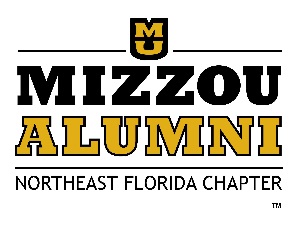 Chapter Executive Board MeetingApril 6, 2015Dave & Buster’s, Salisbury RoadM I N U T E SPresent:  Matt Krueger, Jane Hata, Mike Finn, Tom Leicht, Kiley Ryals, Matt Sheppard, Steve Foppe, Andrew DeskinsAbsent:  Sandra Nichols, Jim Petersen, Wanda PetersenNortheast Florida Chapter President Matt Krueger called the meeting to order at 6:03 p.m.CHAPTER UPDATEPresident’s Report – Matt KruegerThe NEFL Chapter hosted 12 Mizzou students on alternative spring break on Thursday, March 27, 2015 at the M Shack in Atlantic Beach.  In addition to dining and playing trivia, one student Brittany Young, was awarded a membership to True Tigers.The NEFL held a Leaders’ Workshop with Jason Meyer on March 29th at Sneakers Sports Bar.  The Chapter now has a complete list of area alums!  The current count of 467 alums does not include Gainesville.  The Chapter is eligible for increased funds (via Capstone/Columns programs) if geographic area is expanded to include Gainesville and/or South Georgia.Current status on endowed scholarship fund:  Receipts - $9,300; Pledges – more than $15,000.Capstone/Columns status:  The NEFL nominated Mr. Larry Harris for Tiger Pride award.  A newsletter is being finalized that the MAA will email to all local alums.  We have met our new membership requirement.  One Spark will serve as our community engagement requirement.The “Game Day Man Bags” are ready for production.  Motion made by Steve Foppe to order 50.  Mike Finn seconded.  Karen and Matt Krueger are responsible for materials and production.Motion made by Steve Foppe to order 20 of the egg Christmas tree ornaments.  Tom Leicht seconded.Proceeds from Game Day Man Bags and ornaments to be given to scholarship fundCOMMITTEE UPDATESFinance Committee Report – Tom LeichtCurrent balance $856.51Outstanding expenditures:  $75.98 for website and $115 for dinner with alternative spring break students.Motion made by Steve Foppe to authorize Treasurer to issue the necessary reimbursement to the President to cover these expenditures.  Mike Finn seconded.Future expenditures for Game Day Man Bag and ornament pending.We will have money coming into the account from Columns/Capstone program.Kiley Ryals will be checking on if we will have any money coming in from Dave & Busters.Marketing Committee Report - Mike FinnTigers for Tigers - events postponed until next academic year.Possible article in Mizzou Alumni Magazine about issuing our first scholarship.We will no longer be pursuing an event with Victory Cruises.Still gathering information from CoMo businesses about gift cards to send off with students from our area.  Decision was made to not commit any money from alumni for gift cards.Student Recruitment/Scholarship Committee Report - Jane HataAn update of the current status of the $1,000.00 Columns scholarship project was presented. Two applications were received from MAA for review and selection mid-March 2015. Based on feedback from the Scholarship committee, a single applicant was selected and notified on 3/25/15. If the selected applicant chooses to attend Mizzou, the official notification of selection will come from MAA by May 1, 2015. NEFL is also planning an award ceremony and local announcement of the selection. The NEFL executive committee is actively planning a send-off celebration to be held to honor all northeast Florida students attending Mizzou.Events / Activities Committee Report - Matt SheppardOne Spark is happening this week.  Volunteers are needed.  Wifi will be available to sign up people to the Alumni Association right there.  Matt Sheppard has created a flier to hand out at the event.Suns/Sharks/Armada/Catty Shack are all on the back burner until after One Spark.Membership Committee Report – Steve FoppeAs stated previously, we have met our requirement for five new members for Columns/Capstone program.Chapter has received a full listing of all local alums which will be used for initiate a Membership Recruitment Program.Alumni Relations Committee - Matt KruegerAs previously reported, Matt Krueger submitted a nomination for the Tiger Pride award.New BusinessThe next Executive Board meeting is scheduled for Monday, May 4th at Dave & Busters.Motion to adjourn:  Kiley Ryals.  Seconded: Mike FinnMinutes submitted for review:  Andrew Deskins (Acting Secretary)